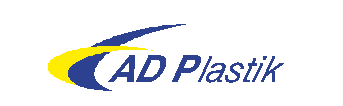 Obrazac 1PRIJAVA NA NATJEČAJ ZA DODJELU STIPENDIJE REDOVITIM STUDENTIMA/ICAMA SPECIJALISTIČKOG DIPLOMSKOG STRUČNOG STUDIJA U AKADEMSKOJ GODINI 2021./2022.Za podatke jamčim pod kaznenom i materijalnom odgovornošću.PRILOZIŽivotopisMotivacijsko pismo u kojem obrazložite zašto želite postati upravo naš stipendistPotvrdu o upisu 1. ili 2. godine specijalističkog stručnog studija u statusu redovitog studenta s naznakom upisanog smjera strojarstvoPrijepis ocjena svih položenih ispita tijekom cijelog studiranja (stručnog i specijalističkog stručnog studija) koji sadrži informacije o ECTS bodovima i prosjeku ocjena zaokruženom na tri decimalePreslike dokumenata o dodjeli dekanove i/ili rektorove nagrade te sudjelovanju u natjecanjima na državnoj i/ili međunarodnoj razini (u slučaju osvojenog jednog od prva tri mjesta)Vlastoručno potpisan obrazac o neprimanju stipendije po drugoj osnovi (Obrazac 2 / Obrazac 3) Preporuku jednog sveučilišnog profesoraU ____________, dana _____________.                                                   _______________________                                                                                                                             (vlastoručni potpis)Ime i prezimeOIBDatum i mjesto rođenjaAdresa prebilvalištaBroj telefona/mobitelaE-mailNaziv fakultetaNaziv upisanog studija, smjerGodina prvog upisa u studijski programGodina specijalističkog stručnog studija□ 1. godina□ 2.godinaProsjek ocjena(težinski prosjek prethodnih god. studija)